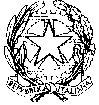 ISTITUTO DI ISTRUZIONE SUPERIORE "TELESI@" - TELESE TERME (BN) LICEO SCIENTIFICO -  TELESE TERME (BN)ISTITUTO DI ISTRUZIONE SUPERIORE "TELESI@" - TELESE TERME (BN) LICEO SCIENTIFICO -  TELESE TERME (BN)ISTITUTO DI ISTRUZIONE SUPERIORE "TELESI@" - TELESE TERME (BN) LICEO SCIENTIFICO -  TELESE TERME (BN)ISTITUTO DI ISTRUZIONE SUPERIORE "TELESI@" - TELESE TERME (BN) LICEO SCIENTIFICO -  TELESE TERME (BN)ISTITUTO DI ISTRUZIONE SUPERIORE "TELESI@" - TELESE TERME (BN) LICEO SCIENTIFICO -  TELESE TERME (BN)ISTITUTO DI ISTRUZIONE SUPERIORE "TELESI@" - TELESE TERME (BN) LICEO SCIENTIFICO -  TELESE TERME (BN)ISTITUTO DI ISTRUZIONE SUPERIORE "TELESI@" - TELESE TERME (BN) LICEO SCIENTIFICO -  TELESE TERME (BN)82037 TELESE TERME (BN) VIA CAIO PONZIO TELESINO, 26 C.F.: 81002120624 C.M.: BNPS00201882037 TELESE TERME (BN) VIA CAIO PONZIO TELESINO, 26 C.F.: 81002120624 C.M.: BNPS00201882037 TELESE TERME (BN) VIA CAIO PONZIO TELESINO, 26 C.F.: 81002120624 C.M.: BNPS00201882037 TELESE TERME (BN) VIA CAIO PONZIO TELESINO, 26 C.F.: 81002120624 C.M.: BNPS00201882037 TELESE TERME (BN) VIA CAIO PONZIO TELESINO, 26 C.F.: 81002120624 C.M.: BNPS002018Riepilogo Alunni per Classe per l'Anno Scolastico 2019/2020Riepilogo Alunni per Classe per l'Anno Scolastico 2019/2020Riepilogo Alunni per Classe per l'Anno Scolastico 2019/2020Riepilogo Alunni per Classe per l'Anno Scolastico 2019/2020Riepilogo Alunni per Classe per l'Anno Scolastico 2019/2020Riepilogo Alunni per Classe per l'Anno Scolastico 2019/2020Riepilogo Alunni per Classe per l'Anno Scolastico 2019/2020Riepilogo Classe con Nome e Cognome AlunnoRiepilogo Classe con Nome e Cognome AlunnoRiepilogo Classe con Nome e Cognome AlunnoClasse: 1^ sez SA1 corso "SCIENTIFICO -  OPZIONE SCIENZE APPLICATE" (sede: 0001  LICEO LINGUISTICO - SCIENTIFICO)Classe: 1^ sez SA1 corso "SCIENTIFICO -  OPZIONE SCIENZE APPLICATE" (sede: 0001  LICEO LINGUISTICO - SCIENTIFICO)Classe: 1^ sez SA1 corso "SCIENTIFICO -  OPZIONE SCIENZE APPLICATE" (sede: 0001  LICEO LINGUISTICO - SCIENTIFICO)Classe: 1^ sez SA1 corso "SCIENTIFICO -  OPZIONE SCIENZE APPLICATE" (sede: 0001  LICEO LINGUISTICO - SCIENTIFICO)Classe: 1^ sez SA1 corso "SCIENTIFICO -  OPZIONE SCIENZE APPLICATE" (sede: 0001  LICEO LINGUISTICO - SCIENTIFICO)Classe: 1^ sez SA1 corso "SCIENTIFICO -  OPZIONE SCIENZE APPLICATE" (sede: 0001  LICEO LINGUISTICO - SCIENTIFICO)Classe: 1^ sez SA1 corso "SCIENTIFICO -  OPZIONE SCIENZE APPLICATE" (sede: 0001  LICEO LINGUISTICO - SCIENTIFICO)N.roAlunnoAlunnoAlunnoAlunnoAlunnoAlunno1BELVIVEREBELVIVEREBELVIVEREALESSANDROALESSANDROALESSANDRO2BRINOBRINOBRINOLUIGILUIGILUIGI3CANDILENOCANDILENOCANDILENOMARCOMARCOMARCO4COLANGELOCOLANGELOCOLANGELOKAROLKAROLKAROL5DE LUCIADE LUCIADE LUCIAVINCENZOVINCENZOVINCENZO6DI MEZZADI MEZZADI MEZZAMARIO ADRIANOMARIO ADRIANOMARIO ADRIANO7DI STADIODI STADIODI STADIOSABRINASABRINASABRINA8FASANOFASANOFASANOMICHELEMICHELEMICHELE9FOLLOFOLLOFOLLOMICHELE PIOMICHELE PIOMICHELE PIO10IANNOTTAIANNOTTAIANNOTTAFRANCESCO PIOFRANCESCO PIOFRANCESCO PIO11INSOGNAINSOGNAINSOGNAGILDOGILDOGILDO12MAGNOLIAMAGNOLIAMAGNOLIACAROLACAROLACAROLA13MANCAMANCAMANCAMATTIAMATTIAMATTIA14MANCINOMANCINOMANCINOEMILIA GIOVANNAEMILIA GIOVANNAEMILIA GIOVANNA15MANCINOMANCINOMANCINOVITTORIOVITTORIOVITTORIO16MATTEIMATTEIMATTEISILVIOSILVIOSILVIO17ORSINIORSINIORSININICOLAENICOLAENICOLAE18PALMIERIPALMIERIPALMIERIVINCENZOVINCENZOVINCENZO19PENGUEPENGUEPENGUEDENISEDENISEDENISE20POSSEMATOPOSSEMATOPOSSEMATOMARIOMARIOMARIO21RENZIRENZIRENZIPASQUALEPASQUALEPASQUALE22SCREPISSCREPISSCREPISGIOELEGIOELEGIOELE23TANCREDITANCREDITANCREDINUNZIANUNZIANUNZIA24TANZILLOTANZILLOTANZILLOLUIGILUIGILUIGI25VOLPEVOLPEVOLPEEMANUELEEMANUELEEMANUELE